Tisztelt Képviselő-testület!Az előterjesztés soron kívüli tárgyalását, azt teszi szükségessé, hogy a Szolnok-Abony-Szajol-Rákóczifalva települési szilárd hulladéklerakói rekultivációjának Önkormányzati Társulása (a továbbiakban: Társulás) az előterjesztés benyújtásához szükséges dokumentumokat nem küldte meg részünkre a 2015. július 30. napján tartandó testületi ülésen tárgyalandó előterjesztések kiküldésének határidejéig. Az ügyben pedig 2015. július 31. napjáig döntést kell hozni.Törökszentmiklós Városi Önkormányzat Képviselő-testülete a 80/2015. (III.30.) sz. Kt. határozatával döntött a KEOP-1.1.1/C/13-2013-0015 azonosítószámú projekthez kapcsolódó, adósságot keletkeztető ügylethez szükséges kezességvállalás biztosításáról.A Társulás a Nemzeti Fejlesztési Minisztérium KEOP Irányító Hatóság részére - a 4/2011. (I.28) Korm.rendelet 61/A §.-ban rögzítetteknek megfelelően - támogatás növelése iránti kérelmet nyújtott be, melyben az alábbi eszközök és szolgáltatások beszerzésére kérvényez további támogatási összeget:A forrásráemelési kérelem alapján a 1441/2015. (VII. 2.) Korm. határozat értelmében a Kormány döntött a támogatási összeg növelésének jóváhagyásáról, a szükséges Támogatási szerződés módosítása folyamatban van.Mindezek alapján a projekt támogatási összege nettó 1.044.234.984,- Ft-tal növekszik meg, (összes támogatás: 2.990.832.484,- Ft), a Társulás által a támogatott tartalomra vonatkozó önerő mértéke pedig 54.959.736,- Ft-tal emelkedik (összes támogatott önerő: 157.412.236,- Ft), továbbá a nem támogatott ÁFA 296.782.574,- Ft összeggel nő (nem támogatott ÁFA összege: 850.026.074,- Ft). A projekt nettó elszámolható összköltsége 2.049.050.000,- Ft-ról 3.148.244.720,- Ft-ra változik.Annak érdekében, hogy a kifizetések ütemesen történhessenek és a projekt az előírt határidőn belül befejeződhessen, szükség lesz a visszaigényelt általános forgalmi adó megelőlegezésére. Mindezekre tekintettel szükségessé vált a naptári éven belül lejáró 750.000.000 Ft mértékű likvid hitel, adósságot keletkeztető ügylet igénybevétele, melyről a Társulás Társulási Tanácsa határozatban döntött. A 750 milliós folyószámla hitelkeret azt a célt szolgálja, hogy amennyiben a következő fizetési kötelezettség esedékességéig a visszatérülés nem realizálódna, akkor is sor kerülhessen a kiegyenlítésre, a projekt biztonságos finanszírozása érdekében.A likvid hitel felvételét a Magyarország gazdasági stabilitásáról szóló 2011. évi CXCIV. törvény (Gst.) 10. § (8) bekezdése szerint – az önkormányzati társulás adósságot keletkeztető ügylethez kapcsolódó kötelezettségeinek teljesítését- a társulásban résztvevő önkormányzatok kezességvállalása biztosítja. A Gst. szerint a Társulás naptári éven belül lejáró adósságot keletkeztető ügyletéhez a Kormány hozzájárulására nincs szükség, ill. az éven belüli hitelfelvétel, illetve az azt biztosító kezességvállalás a hitel felvételi korlátba nem számít be. A Társulás 2015. évi költségvetése, valamint annak módosítása alapján – tekintettel a Társulás saját bevételeire és az ÁFA visszatérülés 2015. évben történő megvalósulására – jelenleg biztosítottnak látszik a hitel visszafizetése. A Társulást alkotó tagönkormányzatokat terhelő kezességvállalás tekintetében a kezességvállalás mértékét jelen határozat és annak melléklete tartalmazza.Az államháztartásról szóló 2011. évi CXCV. törvény 96. § (2) bekezdése szerint a jogszabály eltérő rendelkezése hiányában a kezesség, garancia vállalásának feltétele az állami támogatási szabályoknak megfelelő, - támogatástartalmat nem, vagy azt az állami támogatási szabályokkal összeegyeztethető módon tartalmazó - garanciavállalási vagy kezességvállalási díj kikötése. A vonatkozó jogszabályok figyelembevételével javaslom az Áht. 96.§ (2) bekezdés szerinti kezességvállalási díj hitel kamattal azonos mértékben történő meghatározását.Tisztelt Képviselő-testület!Kérem az előterjesztés megvitatását, valamint a határozat-tervezet elfogadását.Törökszentmiklós, 2015. július 24.Markót Imrepolgármester____ /2015. ( VII.30.) K. t.H a t á r o z a t :A Szolnok-Abony-Szajol-Rákóczifalva települési szilárd hulladéklerakói rekultivációjának Önkormányzati Társulása által igénybe veendő, adósságot keletkeztető ügylethez szükséges kezességvállalás biztosításárólTörökszentmiklós Városi Önkormányzat Képviselő-testülete a Magyarország helyi önkormányzatairól szóló 2011. évi CLXXXIX. törvény alapján a következő határozatot hozza:A Képviselő-testület tudomásul veszi a „Szolnoki térségi regionális hulladékgazdálkodási rendszer fejlesztése eszközbeszerzésekkel” című KEOP-1.1.1/C/13-2013-0015 azonosítószámú pályázat jelenlegi állásáról szóló tájékoztatást.A Képviselő-testület tudomásul veszi a Szolnok Térségi Hulladékgazdálkodási Társulás (továbbiakban: Társulás) általi, naptári éven belül lejáró 750.000.000 Ft. összeg mértékű hitel, adósságot keletkeztető ügylet igénybevételét; valamint vállalja (mint a Társulás tagönkormányzata) a tagönkormányzatok egymásra tekintettel vállalt kezességére legalább az ehhez szükséges jelen határozat melléklete szerinti tagönkormányzatot terhelő összeg, de legfeljebb 750.000.000 Ft összeg erejéig a kezességvállalás biztosítását.A Képviselő-testület az államháztartásról szóló 2011. évi CXCV. törvény 96.§ (2) bekezdés szerinti kezességvállalási díjat a hitel kamattal azonos mértékben határozza meg, mely a 2. pontban foglaltakra figyelemmel a határozat melléklete szerinti kockázatvállalás arányában illeti meg a tagönkormányzatot.A Képviselő-testület felhatalmazza a Polgármestert jelen határozat végrehajtásához szükséges intézkedések megtételére, valamennyi dokumentum aláírására. 5.	A Képviselő-testület a Szolnok-Abony-Szajol-Rákóczifalva települési szilárd hulladéklerakói rekultivációjának Önkormányzati Társulása által igénybe veendő, adósságot keletkeztető ügylethez szükséges kezességvállalás biztosításáról szóló 80/2015. (III. 30.) számú Képviselő-testületi határozatot hatályon kívül helyezi.Felelős: Markót Imre polgármesterHatáridő: 2015. július 31.Erről értesülnek:Markót Imre polgármesterFejes Tibor alpolgármesterDr. Majtényi Erzsébet jegyzőDr. Líbor Imre aljegyzőSzolnok-Abony-Szajol-Rákóczifalva települési szilárd hulladék lerakói rekultivációjának Önkormányzati TársulásaIrattár…/2015. (VII. 30.) számú határozat mellékleteTAGÖNKORMÁNYZATOT TERHELŐ KEZESSÉGVÁLLALÁS TEKINTETÉBEN A KOCKÁZATVÁLLALÁS ARÁNYA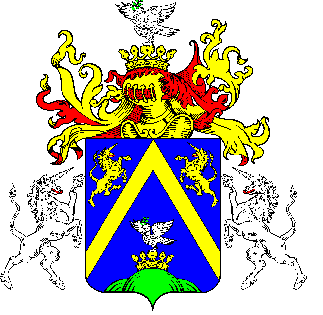 20.TÖRÖKSZENTMIKLÓS VÁROS POLGÁRMESTERÉTŐLTÖRÖKSZENTMIKLÓS VÁROS POLGÁRMESTERÉTŐLTÖRÖKSZENTMIKLÓS VÁROS POLGÁRMESTERÉTŐLE L Ő T E R J E S Z T É SSÜRGŐSSÉGI INDÍTVÁNYE L Ő T E R J E S Z T É SSÜRGŐSSÉGI INDÍTVÁNYE L Ő T E R J E S Z T É SSÜRGŐSSÉGI INDÍTVÁNYA Képviselő-testület 2015. július 30-ai rendes nyilvános üléséreA Képviselő-testület 2015. július 30-ai rendes nyilvános üléséreA Képviselő-testület 2015. július 30-ai rendes nyilvános üléséreElőterjesztő megnevezése: Markót ImreMarkót ImreIktatószám: 2-173/2015-F-12-173/2015-F-1Tárgy: A Szolnok-Abony-Szajol-Rákóczifalva települési szilárd hulladéklerakói rekultivációjának Önkormányzati Társulása által igénybe veendő, adósságot keletkeztető ügylethez szükséges kezességvállalás biztosításárólA Szolnok-Abony-Szajol-Rákóczifalva települési szilárd hulladéklerakói rekultivációjának Önkormányzati Társulása által igénybe veendő, adósságot keletkeztető ügylethez szükséges kezességvállalás biztosításárólElőterjesztés jellege:Rendelet-tervezet, Határozat-tervezet, Tájékoztató, BeszámolóRendelet-tervezet, Határozat-tervezet, Tájékoztató, BeszámolóMelléklet:  1 db határozat tervezet1 db kimutatás a kockázatvállalás arányáról 1 db határozat tervezet1 db kimutatás a kockázatvállalás arányárólKészítette:Dr. Majtényi Erzsébet jegyzőDr. Majtényi Erzsébet jegyzőVéleményezésre megküldve: a Képviselő-testület Pénzügyi és Városfejlesztési Bizottságarészérea Képviselő-testület Pénzügyi és Városfejlesztési BizottságarészéreTörvényességi véleményezésre bemutatva:2015. július 24.    2015. július 24.    SorszámTételMennyiség (db)Rakodógépek1.Kitológémes homlokrakodó és adapterei12.Targonca és adapterei13.Rakodógép1Járművek4.6x4 kerék képlettel multiliftes gépjármű szelektív és vegyes gyűjtésre35.Pótkocsi multiliftes46.Darus multiliftes kocsi17.3 tengelyes tömörítőlapos 22 m3-es gyűjtőjármű kombinált ürítőszerkezettel EURO edények ürítésére is78.kéttengelyes láncos konténerszállító2Gyűjtőedények9.komposztláda 300 literes100010.vegyes hulladékra gyűjtőedény 60 literes100011.vegyes hulladékra gyűjtőedény 80 literes650012.vegyes hulladék gyűjtőedény 120 literes550013.vegyes hulladék gyűjtőedény 240 literes500014.vegyes hulladék gyűjtőedény 1100 literes50015.zöldhulladék gyűjtőedény 120 literes5228Lebonyolítás16.Közbeszerzési szakértői feladatok ellátása, eljárás lebonyolítás1ssz.TagönkormányzatokSzavazat száma (db)Tagönkormányzatot terhelő kezességvállalás tekintetében a kockázatvállalás aránya(Ft)1Szolnok4 094307 142 1432Mezőtúr92069 020 7063Törökszentmiklós1 11483 575 0734Abony67550 640 1925Túrkeve48936 686 0066Fegyvernek34325 732 7207Újszász31823 857 1578Rákóczifalva26019 505 8529Kenderes25419 055 71710Tószeg22416 805 04211Kengyel19114 329 29912Szajol19114 329 29913Zagyvarékas17513 128 93914Jászkarajenő15211 403 42115Tiszapüspöki987 352 20616Tiszatenyő906 752 02617Tiszavárkony816 076 82318Tiszajenő785 851 75619Örményes594 426 32820Szászberek443 300 99021Kétpó392 925 87822Kuncsorba382 850 85523Kőröstetétlen372 775 83324Vezseny332 475 743Összesen9 997750 000 000